Fagutvalget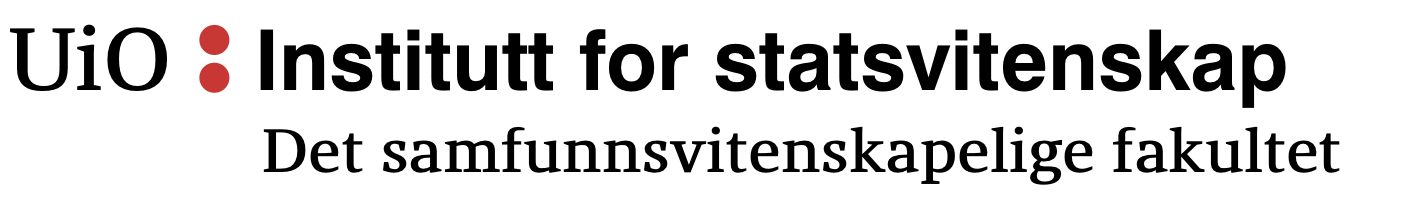 Institutt for statsvitenskapDet samfunnsvitenskapelige fakultetMøtereferat Til:		Fagutvalget ved Institutt for statsvitenskapDato: 		tirsdag 12. mai 2020Tid:		10:15 – 11:00Sted:		https://hangouts.google.com/call/POmqxr5roArVCGqnJs7WAEEIOrdstyrer:	Janicke EckhoffReferent: 	Thomas TangenTilstede:	Henrik Vincent F. Vassal		Fravær:	Mette SandstadHermann ZimmermannJanicke EckhoffJens Kristian ØvstebøLinn-Kristine FørdeSigve Chrisander IversenThomas TangenV20/72	Godkjenning av innkalling, dagsorden og referatØnske om at Instituttet skal tilby STV3090 til høstenGodkjenning av innkalling, dagsorden og referat er enstemmig vedtatt.V20/73	Orientering fra vervLeder v/ JanickeInstituttstyremøte 28. mai 2020.Nestleder v/ Henrik VincentZoon Polikon (ZP) har forespurt møte.Intervjukomiteen har gjennomført sine intervjuer. Det skal bli en slags seminarløsning på de store emnene til høsten.Sekretariat v/ ThomasOpplever tidlige stadier av mulig eksamensdepresjon.Ellers intet å orientere.Økonomi v/ MetteIkke tilstede.Kommunikasjon v/ HermannIntet å orientere.Arrangementer v/ Linn-KristineIntet å orientere.Samfunnsvitenskapelig Studentutvalg (SVSU) v/ Jens KristianTakeover av sosiale medier til SVSU-kontoen i starten av høstsemesteret 2020.Det er studentutvalgsmøte 26. mai der alle studenter har møterett og alle utvalg har to stemmer hver for leder, nestleder og studentparlamentsrepresentant. Dekanatet i morgen (13. mai 2020).Instituttstyret v/ Janicke & Henrik VincentInstituttstyremøte 28. mai 2020.Programrådet v/ Sigve & HermannIntet å orientere.V20/74	Regnbuefarget logovariasjonThomas redegjør:Se saksvedlegg i andre innkalling.Janicke: Fint.Henrik Vincent: Finnes det et utkast.Janicke: Det ligger i dagsorden.Forslaget er vedtatt ved håndsopprekning, seks (6) for, én (1) avholdende. Fagutvalget ved ISV tar i bruk en regnbuefarget logovariasjon på sosiale medier fra 1. juni til 30. juni hvert på fra og med 2020, så langt det lar seg gjøre. V20/75-A	STV3090 på høstsemesteretJanicke redegjør:Det var ønskelig med en ordning der studentene får skrive sin bachelor oppgave på høsten 2020 fremfor på våren 2021, og ta utveksling til våren 2021.Henrik Vincent: Støtter.Jens Kristian: Støtter. Kan lette trykket på vårsemesteret.Janicke: Mulig å ta opp på dekanatmøtet.Jens Kristian: Kan spørre om det, men ikke melde sak.Janicke: Deretter tas det opp i instituttstyret.Møtet er hevet 10:41.Med vennlig hilsen,Janicke Eckhoff			Thomas TangenLeder 					SekretærFagutvalget for ISV 			Fagutvalget for ISV